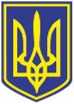 УКРАЇНАЧОРНОМОРСЬКИЙ МІСЬКИЙ ГОЛОВАР О З П О Р Я Д Ж Е Н Н Я     23.06.2023                                                               162Про преміювання керівника комунальної установи «Муніципальна варта» Чорноморської міської ради Одеського району Одеської областіВраховуючи збільшення обсягів виконуваних робіт у червні 2023 року, за додержання та своєчасне виконання завдань, покладених на комунальну установу «Муніципальна варта» Чорноморської міської ради Одеського району Одеської області, дотримання трудової дисципліни, відповідно до постанови Кабінету Міністрів України «Про оплату праці працівників на основі Єдиної тарифної сітки розрядів і коефіцієнтів з оплати праці працівників установ, закладів та організацій окремих галузей бюджетної сфери» від             30 серпня 2002 року № 1298 та «Умов оплати праці працівників комунальної установи «Муніципальна варта» Чорноморської міської ради Одеського району Одеської області», затверджених рішенням Чорноморської міської ради Одеської області від 04 вересня 2020 року № 600-VII, керуючись статтею 42 Закону України «Про місцеве самоврядування в Україні»,Преміювати у червні 2023 року директора комунальної установи «Муніципальна варта» Чорноморської міської ради Одеського району Одеської області Петра Канар'яна у розмірі 150 відсотків нарахованої заробітної плати згідно з відпрацьованим часом. Виплату премії за червень 2023 року директору комунальної установи «Муніципальна варта» Чорноморської міської ради Одеського району Одеської області Петру Канар'яну здійснити в межах фонду заробітної плати, затвердженого у кошторисі установи.Контроль за виконанням даного розпорядження покласти на першого заступника міського голови Ігоря Лубковського.Міський голова							 Василь ГУЛЯЄВ ПОГОДЖЕНО:Перший заступник міського голови				Ігор ЛУБКОВСЬКИЙЗаступник міського голови					Наталя ЯВОЛОВАКеруюча справами						Наталя КУШНІРЕНКОНачальник управління державної реєстраціїправ та правового забезпечення	Дмитро СКРИПНИЧЕНКОНачальник фінансового управління 			Ольга ЯКОВЕНКО Уповноважений з антикорупційноїдіяльності	Микола ЧУХЛІБ	Начальник загального відділу	Ірина ТЕМНАВиконавець:    Начальник відділу взаємодії з правоохоронними органами, органами ДСНС, оборонної роботи				Микола МАЛИЙ Розсилка:Виконком – 1Фінансове управління - 1КУ «Муніципальна варта» ЧМР - 1Відмітка про наявність/не наявність в розпорядженні інформації, передбаченої п. 2 розпорядження міського голови від 08.08.2022 № 228:Начальник відділу взаємодії з правоохоронними органами, органами ДСНС, оборонної роботи Микола МАЛИЙ